 «ИНЖЕНЕРНАЯ ЭКОНОМИКА И МЕНЕДЖМЕНТ В ЭНЕРГЕТИЧЕСКОМ И НЕФТЕГАЗОВОМ КОМПЛЕКСАХ»Особенности программы магистратуры:Высокопрофессиональная подготовка специалистов в сфере экономики и менеджмента в энергетическом и нефтегазовом комплексах на основе изучения современных принципов функционирования отечественных и зарубежных предприятий энергетики и нефтегазовой промышленности, овладения практическими навыками управления предприятиями данных сфер на любом иерархическом уровне. 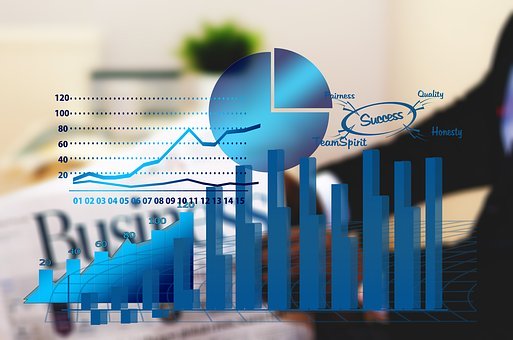 Программа ориентирована на тех, кто намеревается повысить свою профессиональную компетентность через углубленное изучение современного состояния энергетической и нефтегазовой сфер, а также экономико-управленческих аспектов их функционирования.Конкурентные преимущества программы:– проведение занятий высокопрофессиональными преподавателями, которые имеют как теоретические знания, так и опыт практической работы в российских и зарубежных энергетических и нефтегазовых компаниях;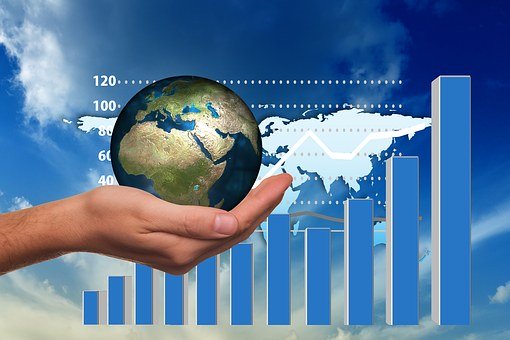 – общение обучающихся с руководителями профильных предприятий в рамках научно-методических семинаров и практик;– в отличие от коротких программ дополнительного профессионального образования данная программа ориентирована на более качественную подготовку выпускников, способных решать стратегически важные вопросы развития топливно-энергетического комплекса.Возможные места трудоустройства:Трудоустройство выпускников программы магистратуры осуществляется: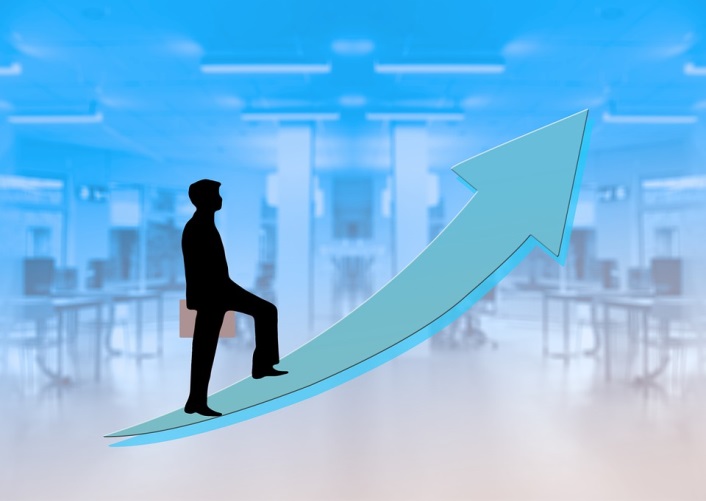 – в качестве руководителей всех уровней, специалистов экономических и управленческих служб российских и международных энергетических предприятий, нефтяных и газовых компаний различных форм собственности, сервисных организациях (ОАО «Иркутскэнерго», Иркутская нефтяная компания, ПАО «Газпром», ПАО «НК «Роснефть» и др.);– в органах государственной и муниципальной власти, связанных с деятельностью топливно-энергетического комплекса.